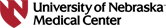 Postdoctoral Research FellowBEST-ICU Study (Behavioral Economic and Staffing Strategies To Increase Adoption of the ABCDEF Bundle in the ICU)National Institutes of Health (NIH) Funded ProjectPosition Overview:Dr. Michele Balas, Associate Dean for Research in the University of Nebraska Medical Center College of Nursing, invites applications for a postdoctoral research fellow to join a dynamic team working on a groundbreaking NIH-funded study entitled Behavioral Economic and Staffing Strategies To Increase Adoption of the ABCDEF Bundle in the ICU (BEST-ICU). The long-term goal of the BEST-ICU study is to develop pragmatic and sustainable strategies to increase the delivery of evidence-based practices that lead to improved care for critically ill adults across a variety of healthcare systems, particularly those serving populations with known health disparities (safety-net hospitals). The overall objective is to evaluate two strategies grounded in behavioral economic theory and implementation science to increase “ABCDEF Bundle” adoption. The strategies being evaluated target a variety of ICU team members and known behavioral determinants of bundle performance. Ideal candidates will have research interests in intensive/critical care, evidence-based practice, implementation science, symptom science, nursing-sensitive outcomes, healthcare delivery models, and/or health disparities. Project Description:The successful candidate will be an integral part of our multidisciplinary team committed to advancing our understanding of nurse-led methods of improving outcomes of the critically ill. This position offers a unique blend of research opportunities and professional development in a collaborative and innovative environment.Responsibilities:Contribute to, and gain experience with, clinical trial management for a large multi-site studyCollaborate on grant writing, data analysis, and the development of scientific manuscripts and presentationsWork with mentors and collaborators to develop independent research projects and grant proposals aligned with your individual research interestsEngage in training, education, and professional development opportunities offered by UNMCQualifications: PhD in nursing, or closely related field Must be eligible to apply for RN license in NebraskaU.S. citizen or U.S. permanent resident only (no work visa sponsorship)Prior experience conducting clinical researchStrong data management and analysis skillsCommitment to becoming an independent scientistWe strongly encourage applications from candidates of all backgrounds, including those from underrepresented and historically marginalized groups. We are committed to fostering a diverse and inclusive research environment and welcome individuals with unique perspectives and experiences to join our teamWhat UNMC offers:University of Nebraska system – a research-intensive university, consistently ranked in the top tier of national research universities. Features 4 campuses across Nebraska Immersion in a collaborative and collegial environment at the Medical Center – the only public, safety-net medical center in the state of NebraskaOpportunity to collaborate with colleagues from the College of Medicine, College of Allied Health Professions, College of Public Health, and other colleges and institutesConduct research at Nebraska Medicine – clinical partner of the University of Nebraska Medical Center, ranked as #1 hospital in Nebraska (U.S. World & News Report)Access to internal research funding through your faculty mentorResources for research funding and advancement of your research career, including Great Plains Institutional Development Award – Clinical and Translational Research center, Fred and Pamela Buffet Cancer Center, Munroe Myer institute, and many othersWhat UNMC College of Nursing offers:NIH level salary (level 0 for year 1, level 1 for year 2) for the 2 years of your post-doctoral fellowship, benefitsNationally recognized College of Nursing with 17 programs of studyIndividual office in a state-of-the-art building (opened in 2014)Work with your mentor and receive regular feedback from other faculty Niedfelt Nursing Research Center dedicated to researcher’s success: pre- and post-award support, mock reviews, guidance with grant submissionsCenter for Patient, Family, and Community Engagement in Chronic Care ManagementLife in Omaha:Booming live music scene, incredible restaurants, engaging arts and cultural offeringsCost of living is 5% below national averageFamily fun: Henry Doorly Zoo, Fontanelle Forest, The Rose Theatre and moreAttractions: College World Series, CHI Health Center Arena and moreIf interested in applying, please contact Tonya Cejka (tcejka@unmc.edu) or Mariya Kovaleva (mkovaleva@unmc.edu). Please visit https://www.unmc.edu/centric/post-doc/index.html for the information on the required documents needed to start your application and the post-doc opportunities at the UNMC College of Nursing.